CAPACITA’ E COMPETENZE	 Madrelingua: ITALIANO							PERSONALI	Altra Lingua: INGLESE Comprensione/Parlato/Scritto: BUONO				Capacità sociali, organizzative e tecniche: OTTIME; acquisite				            nel corso delle esperienze lavorative e scolastiche.				Capacità informatiche: OTTIME; Diploma “E.C.D.L.” (Patente 					Europea del Computer), conseguita il 6 luglio 2005 presso					l’”A.I.C.A.” di Crispano (Na).				Avvocato Amministrativista (edilizia ed urbanistica, appalti 					pubblici, pubblico impiego, enti locali, concorsi pubblici,contenziosi 				innanzi la Corte dei Conti, ecc.).				Esperto in Diritto Amministrativo – Civile.				Patrocinante legale in oltre n. 100 giudizi innanzi al TAR, Corte di 				Conti, Tribunale Ordinario, Corte Appello, Giudice di Pace, 					Commissione Tributaria Provinciale e Regionale, Camera Arbitrale 				A.N.A.C.ULTERIORI INFORMAZIONI	Attestato di Dirigente Sportivo, conseguito il 4 novembre 2004,					presso l’”Università degli Studi di Napoli Federico II”CORSI DI FORMAZIONE“Edilizia ed espropriazione, novità e criticità”, presso il T.A.R. Campania Napoli, in data 21.11.2008.“La responsabilità della Pubblica Amministrazione”, presso la Camera Forense di Frattamaggiore, in data 20.10.2008.“Responsabilità contrattuale ed extracontrattuale della banca: tematiche e casistiche”, presso la Camera Forense di Frattamaggiore, in data 17.11.2008.“La responsabilità professionale medica in generale”, presso la Camera Forense di Frattamaggiore, in data 1.12.2008. “La professione forense tra etica e deontologia” , presso l’Università degli Studi di Napoli Federico II, min data 15.12.2008“Il procedimento di I grado: i Riti”, presso il Nuovo Palazzo di Giustizia di Napoli, in data 5.3.2009.“Procedure di liquidazione ex artt. 141 e 149 del Codice delle Assicurazioni private. Intervento fondo di garanzia Vittime della Strada: questioni processuali nelle evoluzioni giurisprudenziali” tenutosi la Camera Forense di Frattamaggiore, in data 24.4.2009.“Il processo civile telematico” svoltosi la Camera Forense di Frattamaggiore, in data 25.5.2009.“L’affido congiunto e mediazione familiare: il ruolo dell’avvocato” presso la Camera Forense di Frattamaggiore, in data 5.6.2009.“Le sanzioni in abusi edilizi. Risvolti amministrativi e penali” presso la Camera Forense di Frattamaggiore, in data 13.7.2009.“Il reato di Stalking” presso la Camera Forense di Frattamaggiore, in data 28.09.2009.“Il danno non patrimoniale. La svolta della Cassazione dopo l’11 novembre 2008”, presso la Camera Forense di Frattamaggiore, in data 12.10.2009. “Lalocazione: le vicende del contratto ad uso abitativo e ad uso diverso”, presso la Camera Forense di Frattamaggiore, in data 26.10.2009.“L’Amministrazione di sostegno” presso la Camera Forense di Frattamaggiore, in data 9.11.2009.“D.L.v. 152/2006: il reato ambientale”presso la Camera Forense di Frattamaggiore, in data 23.11.2009.“Previdenza e deontologia forense” presso la Camera Forense di Frattamaggiore, in data 14.12.2009.“La Mediazione” presso l’Associazione Forense di Frattamaggiore, in data 26.4.2010.“Occupazione di immobili sine titulo: profili processuali casistica in tema di locazioni di immobili”presso l’Associazione Forense di Frattamaggiore, in data 8.11.2010.“La riforma del processo del lavoro”, presso l’Associazione Forense di Frattamaggiore, in data 17.11.2010.Corso di formazione professionale on-line “Diritto Amministrativo 1” presso l’Associazione Nazionale Forense di Roma, Centro studi e aggiornamento professionale, in data 23.12.2010.Corso di formazione professionale on-line “Diritto Amministrativo 2” presso l’Associazione Nazionale Forense di Roma, Centro studi e aggiornamento professionale, in data 28.12.2010.Corso di formazione professionale on-line “Diritto Amministrativo 4” presso l’Associazione Nazionale Forense di Roma, Centro studi e aggiornamento professionale, in data 7.1.2011.Corso di formazione professionale on-line “Diritto Amministrativo 3” presso l’Associazione Nazionale Forense di Roma, Centro studi e aggiornamento professionale, in data 20.1.2011.Altri corsi di formazione dal 2011 al 2018.DOCENZEDal 2017: Docente per conto della Società di FORMRETAIL S.r.l. di Napoli per i fondi europei FONDOIMPRESA.CONVEGNILuglio 2018: Incarico di docenza per conto dell’A.S.L. CE per l’evento formativo dal titolo “Area Amministrativa – La gestione delle procedure di gara – Il RUP nelle procedure di gara”.Concede l’autorizzazione al trattamento dei dati personali ai sensi della vigente normativa sulla Privacy (Legge n. 196 del 30/06/2003).Si attesta la veridicità di quanto sopra autocertificato e dichiarato ai sensi del D.P.R. n. 445/2000.Formato europeo per il curriculum vitae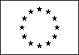 Informazioni personaliNomeSILVESTRE    ANTONIOIndirizzoTelefonoFaxE-mail/p.e.c.NazionalitàData di nascitaESPERIENZA LAVORATIVADal 01/01/2008 a tutt’oggi: Titolare di Studio Legale “Studio Legale Silvestre – Avv. Antonio Silvestre – Amministrativista”, in Frattamaggiore (Na), alla via Roma, 25; Abilitato alla professione legale con iscrizione in data 25.11.2008 all’Albo degli Avvocati presso l’Ordine degli Avvocati di Napoli; Esercita l’attività di Avvocato e collabora in diritto amministrativo – civile presso lo Studio Legale Avv. Alessandro Lipani, in Napoli, alla Piazza Carità, 32.Dal 01/09/2005 al 31/12/2006: Pratica e collaborazione in diritto amministrativo – civile presso l’avv. prof. Giovanni Leone, ordinario di diritto amministrativo presso l’”Università degli Studi di Napoli Federico II”, con studio in Napoli, al viale A. Gramsci, 14.Dal 2007: Attività di difesa legale per il Comune di Frattamaggiore (NA), per il Comune di Sessa Aurunca (CE), per il Comune di Cardito (NA), per il Comune di Caivano (NA), per il Comune di Casagiove (CE), per il Comune di Arzano (NA), per il Comune di Tufino (NA), per il Comune di Crispano (NA),per l’A.S.L. CE 2, per l’I.A.C.P. di Caserta, per la G.I.S.E.C. S.p.A.., per il Comune di Grumo Nevano (NA).Dal 2009: Consulente dell’”Ente Parco Vesuvio” e della “Provincia di Napoli”.Dal 2008: Attività di consulenza per Società operanti nel settore pubblico e privato.Da Settembre 2018: Membro della Commissione di Diritto e Procedura Amministrativa presso il Consiglio Dell’Ordine degli Avvocati di Napoli Nord.ISTRUZIONE E FORMAZIONELaurea in Giurisprudenza, conseguita in data 5 luglio 2005, presso l’”Università degli Studi di Napoli Federico II”, con tesi in Diritto Internazionale intitolata “Le norme internazionalistiche della legge di riforma del Titolo V della Costituzione”.Diploma maturità classica, conseguito in data 16 luglio 1999, presso il Liceo Ginnasio Statale “F. Durante” di Frattamaggiore (NA).